AGREGGATED ARTICLES ABOUT TESLA MOTORS:Auto industry revenge strikes Tesla, reduces value of Tesla’s by $30,000.00 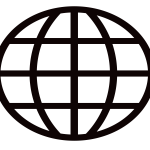 Auto industry revenge strikes Tesla, reduces value of Tesla’s by $30,000.00 The auto industry is not pleased that Tesla bought-it’s-way-in instead of earning-it’s-way-in like they did. For payback, they took extraordinary measures. Never in the history of the automobile industry… Read more →What Do the Financial Problems of Tesla’s CEO Mean For the Company What Do the Financial Problems of Tesla’s CEO Mean For the Company … Register for our GRI Certified Training Course. What Do the Financial Problems of Tesla’s CEO Mean For the Company? triplepundit.com/2010/06/what-do-the-financial-problems-… Read more →Stock Analysts See Tesla Exploding Battery Problem as Fatal As shown on http://lithium-ion.weebly.com How The Better Place Bankruptcy Is Relevant To Tesla’s Achilles’ Heel: Lack Of Charging Infrastructure BY SEEKING ALPHA Tesla (TSLA) has been on a tear in terms of stock price. We believe that it is running… Read more →App Authentication Flaw Creates Tesla Motors Hack Concern. Your Tesla can spy on you and drive you off the road on command. App Authentication Flaw Creates Tesla Motors Hack Concern. Your Tesla can spy on you and drive you off the road on command. While Elon Musk has admitted to the New York Times that he can spy on any Tesla at… Read more →U.S. Senate Nails Tesla From The U.S. Senate Hearing Testimony Today: “Whether Tesla remains profitable remains to be seen and because many of the projects for both DOE ATVM and loan guarantees are in relatively early stages of development,labeling them successes is premature and… Read more →THE COMPLETE FORBIDDEN HISTORY OF TESLA MOTORS 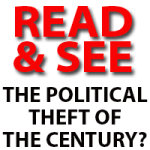 Link to this Document:  http://www.thenewsdaily.org/?p=23117 An Aggregated Book of Articles About The Real Story Behind Tesla Motors: THE COMPLETE FORBIDDEN HISTORY OF TESLA MOTORS Link to this Document: An Aggregated Book of Articles About The Real Story Behind Tesla Motors:… Read more →Tesla Motors discloses horrific confession of dangers with it’s cars! 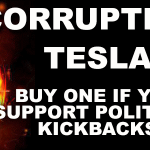 For nearly a decade Tesla Motors has been lying about, covering up and counter-hyping the sizeable risks about it’s cars. Now Tesla has been forced by investigators, insurance groups and investment risk advisers to disclose what it has been hiding.… Read more →Tesla Owner Buyers List Out in the Public. No privacy for Tesla Owners! If you bought a Tesla, you are now going to get marketed to and pleaded with by community service groups around the world. It seems that, in addition to each Tesla being rigged to spy on you everywhere you go… Read more →Tesla Motors and ORGANIZED CRIME. 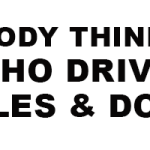   Per the Chicago Review Investigation: “Elon Musk, and Tesla, are charged with bribing White House staff and two U.S.Senators to get their funding. Per the federal Section 136 law, Tesla did not qualify for the funds on a large… Read more →Immigration ISSUES: Tesla Still looking for Non-American Workers After TAKING U.S. Taxpayer money for a billionaire! TESLA TAKES GOVERNMENT TAX MONEY SAYING THEY WILL CREATE U.S. JOBS and then hires FOREIGNERS: :L ook at the ads Tesla has placed on LinkedIn: Senior Immigration Paralegal – Tesla Motors- Palo Alto, California (San Francisco Bay Area) Job Description… Read more →The World’s Largest Bugging Device is now: The Tesla Car Remember when we used to hide bugging devices in olives in martini glasses? Not any more, China and Russia have listed the Tesla Electric car as a “surveillance device” because of a large number of hacker-capable and driver remote surveillance… Read more →Nevada pushes back on Tesla Tax/Kickback scheme 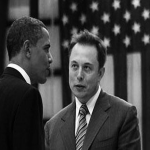 - In the entire history of battery factories, it is almost impossible to find one which did not end up killing many people in nearby regions and have to be shut down and sued! China has pretty much outlawed them,… Read more →VAMPIRE POWER DEFECT slams entire Tesla Model S fleet! TESLA SUCKING: TOO MUCH ENERGY TESLA SUCKING: TOO MUCH ENERGY Life With Tesla Model S: Even After Update, Vampire Draw Remains By David Noland   Nov 25, 2013 The Tesla Model S, for all its technical and design artistry, has a dirty little secret: the car… Read more →The understatement: Five Problems For Tesla Motors the understatement: Five Problems For Tesla Motors Five Problems For Tesla Motors Tesla Motors has responded to my “It’s a Brick” post with a blog post of their own, “Plug It In”. I’m genuinely very glad to hear that the… Read more →U.S. Senator: Tesla money came from “one of the most disastrously mismanaged and corrupt programs in U.S. history,” Rep. Jim Jordan, R-Ohio, chairman of the House Oversight subcommittee where Whitcombe testified, has called the loan program “one of the most disastrously mismanaged and corrupt programs in U.S. history,” and said during that Fisker hearing, “The Obama administration owes… Read more →BARRON’S OUTS GREENWASHING SCAM IN SCATHING TRUTH EXPOSE: Says Tesla driving over a cliff Read more →Cornell University Says Tesla Batteries Are Failed in Technology and Plans   By Ronald D. White Just three days after Tesla Motors Inc. Chief Executive Elon Musk unveiled plans to greatly accelerate the rollout of his company’s coast-to-coast fast charger network, an expert in a competing technology was saying wait a… Read more →Did Tesla bankers at Deutsche Bank order German’s to give Tesla a wave-through on safety review that never actually happened? Did Tesla bankers at Deutsche Bank (now indicted) order German’s to give Tesla a wave-through on safety review that never actually happened? The United stated NHTSA has sent an extensive review list to Tesla yet we now see that Germany… Read more →60 Minutes reveals: YOUR TESLA WANTS TO KILL YOU! 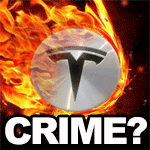 Besides the lethal vapors that Tesla batteries give off when they are on fire, coupled with the U.S. Federal Government announcement via the FAA, that Tesla batteries can spontaneously explode, as shown in this film: 60 Minutes, on their 2/8/2015… Read more →ADDITIONAL criminal evidence emerges in Fisker & Tesla cases http://www.privco.com/privco-releases-fisker-papers-fisker-automotive-doe-confidential-never-before-published-documents http://www.privco.com/fisker-automotive-doe-loan-never-before-published-documents-prove-conclusively   Also see THIS LINK Read more →Federal Criminal Prosecutors charge Tesla, Subpeonas received by Tesla The Wall Street Journal reports that Federal prosecutors have launched a criminal investigation into the misuse, by corporate directors of a government sanctioned trading plan. The U.S. attorney is opened a broad reaching investigation in to stock false-hoods against Tesla.… Read more →Many cities are claiming Tesla defrauded them? Supervisors, real estate groups, job councils and others ranging from San Jose, California to New Mexico to Downey, California to Detroit are now claiming Tesla made promises to put their factory in their locations and then backed out after due… Read more →Did Tesla Owner Kill himself and his Tesla after learning Tesla Motors was a lie? Did hackers take over his car and kill him? 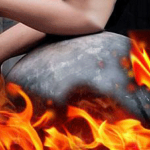 Did Tesla Owner Kill himself and his Tesla after learning Tesla Motors was a lie? Did hackers take over his car and kill him? – Tesla most easily hacked car – FAA issues video and report saying Tesla battery pack… Read more →Tesla Motors Batteries “Single dumbest thing you could do”! Turns flashlight batteries into bombs.. 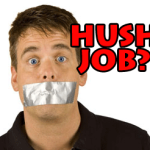 - Experts say packing thousands of lithium batteries in a box under your family’s seat is the ” single dumbest thing you could do”. It threatens the safety of your family, your home, your office and your financial liability. –… Read more →ABRI accuses Tesla Motors of “Flash Boy-ing” it’s stock and working with Goldman Sachs to manipulate SEC regulators. - Demands FBI undertake forensic accounting of Tesla and report results to Congress and shareholders – 4 year tracking analysis shows exact correlation between stock pumps and co-owners Google/ALICE media hype blitz’s to counter-measure actual leak of disarming facts. –… Read more →THE FORBIDDEN TESLA TIMELINE THAT ELON MUSK DOES NOT WANT YOU TO SEE: 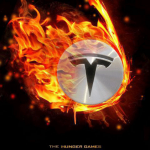 THE FORBIDDEN TESLA TIMELINE THAT THE COVER-UP PEOPLE DON’T WANT YOU TO SEE: Investigators say that, political operatives David Plouffe, Rahm Emanual, Steven Rattner, Bill Daly, David Axelrod and Robert Gibbs arranged with Silicon Valley investors to take over the… Read more →Tesla “Truth Ticket” people are back with Phase 2: PROJECT AXCIOM. Dedicated to making sure every Tesla owner on Earth knows the truth! 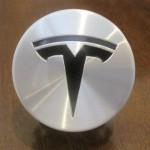 Tesla “Truth Ticket” people are back with Phase 2: PROJECT AXCIOM. Dedicated to making sure every Tesla owner on Earth knows the truth! (SOURCE: Public Team) Remember the “Tesla Truth Tickets”? Now, every Tesla owner in the world can, shortly,… Read more →FEDERAL GOVT. RELEASES VIDEO AND REPORT PROVING DEADLY THREAT OF TESLA CONFIGURATION LITHIUM ION BATTERIES IN TESLA’S AND AIRLINERS. MAY HAVE BROUGHT DOWN FLIGHT MH370. DEADLY EXPLOSIONS. 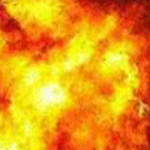 - TESLA ELECTRIC CARS HAVE EVEN MORE BATTERIES PACKED INTO THEM THAN THE 5000 BATTERIES TESTED IN THE DEADLY FEDERAL VIDEO. TESLA’S AND FISKERS HAVE ALREADY CAUSED TENS OF MILLIONS OF DOLLARS IN FIRE DAMAGES AND EXPLOSIONS. – MALAYSIAN AIRLINES… Read more →WHITE HOUSE STAFF, TESLA MOTORS, GOLDMAN SACHS AND AN ORGANIZED CRIME SCHEME! 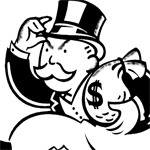 WHITE HOUSE STAFF, TESLA MOTORS, GOLDMAN SACHS AND AN ORGANIZED CRIME SCHEME! Investigators say that, political operatives David Plouffe, Rahm Emanual, Steven Rattner, Bill Daly, David Axelrod and Robert Gibbs arranged with Silicon Valley investors to take over the lithium… Read more →12,000 MISSING TESLA ELECTRIC CARS! WANING DEMAND, TESLA PUMPING STOCK, COOKING THE BOOKS??? 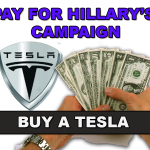 - Many have charged that Tesla’s own shareholders are the buyers of Tesla’s in order to make demand look better. – Bad reputation from Tesla and fraud lawsuits against Elon Musk taking their toll – GOP Congress in January to… Read more →Google charged with “steering” Tesla articles to favored searches Per this link on Muckety: http://news.muckety.com/2013/05/16/tesla-announces-450m-stock-sale/42801#comment-5034721 The researched chart by Muckety reveals the secret connections to the control, and manipulation, of consumer perceptions, federal public policy and law-making. If proven, this subjects both Tesla and Google to SEC fraud charges.… Read more →Panasonic engineers GUARANTEE that Tesla battery packs will explode when wet!!!!! Panasonic engineers GUARANTEE that Tesla battery packs will explode when wet!!!!! After the cataclysmic explosions and self combustion devastation of the Fisker electric cars because they simply GOT WET in the Hurricane Sandy rain, Panasonic has now, not only, stated… Read more →Reddit Roasts Tesla There are many Reddit Posters who bring the pain on Tesla but this one goes full down: “Just saw this: “Tesla caught pumping stock with fake orders. Corporate email busts Tesla scam. Is this a credible product? Tesla Motors is… Read more →Is SolarCity’s use of Tesla batteries unsafe for homes and for Solarcity? Is SolarCity’s use of Tesla batteries unsafe for homes and for Solarcity? Washington, DC – Solarcity has announced that they will be using Tesla’s lithium ion battery systems for their energy systems. Engineers are wondering if this is a good… Read more →Tesla Motors’ Devastating Design Problem Tesla Motors’ Devastating Design Problem – Jalopnik – Drive … Tesla Motors’ lineup of all-electric vehicles — its existing Roadster, almost certainly its impending Model S, and possibly its future Model X — apparently suffer from a severe limitation that… Read more →Day Traders charge Tesla and Solyndra with being an Enron-Type Stock Pumping Swindle 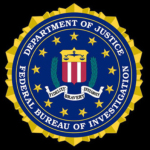 - Crooks never believed it was possible for GOP to take back Congress in 2014 Mid-Terms… ooops! –  Now GOP can turn the tables with this case. Felony lock-up potential for some Senators and Senior White House officials.   -… Read more →FBI BUST’S SPACE X, TESLA DRIVING, SOFTWARE ENGINEER FOR RUNNING LARGEST ONLINE ORGANIZED CRIME NETWORK IN THE WORLD!!! HOW IS HE CONNECTED TO MUSK? – Former Tesla employees say his network was source of drugs and “illegal goodies” for Tesla Motors and Space X staff and their investors – Benthal’s Hard drives said to hold “treasure trove” of Silicon Valley who’s-who in illegal drug… Read more →Tesla Caught Faking Orders Major media discovered letters that Tesla’s head of Sales sent to potential customers trying to talk them into putting small deposits on Tesla’s in order to help Tesla fake the posted number of cars Tesla could say they had sold… Read more →Half of Tesla Roadsters Recalled For Rear Chassis Problems Half of Tesla Roadsters Recalled For Rear Chassis Problems … The Tesla Roadster needs no introduction as it is the first electric commuter to be dubbed a sportscar. The speed devils admire it as much as the green fanatics do,… Read more →Newly discovered documents show Tesla failed all reviews and was only funded because White House staff ordered DOE to fund in order to compensate Tesla investors for campaign contributions. Newly discovered documents show Tesla failed all reviews and was only funded because White House staff ordered DOE to fund in order to compensate Tesla investors for campaign contributions. New discovered documents show that, at the time Tesla applied for… Read more →Obama Subsidized Electric Car Company Tesla Investigated for Fires ttp://frontpagemag.com/2013/dgreenfield/obama-subsidized-electric-car-company-tesla-investigated-for-fires/ Obama Subsidized Electric Car Company Tesla Investigated for Fires November 22, 2013 By Daniel Greenfield Tesla has some big problems. This month it posted a loss of $38 million and its shares fell 16%. On top of that, it’s… Read more →Tesla gets another $34M of your tax $$$ in campaign finance kickbacks. Tesla gets another $34M of your tax $$$ in campaign finance kickbacks!!!!! Part of a number of lawsuits currently filed on Tesla note that Tesla books tax giveaways as “profit or revenue” instead of selling cars it has made a… Read more →Tesla’s financial advisors: Deloitte charged in Money Laundering Scheme Tesla’s financial advisors: Deloitte charged in Money Laundering Scheme NY State top legal bulldog Benjamin M. Lawsky has charged and fined Deloitte tens of millions of dollars for their involvement in Money Laundering Schemes. Deloitte was the financial advisor for… Read more →Even FORBES admits Tesla is a Scam! By Patrick Michaels, FORBES MAGAZINE I write about the interface of public science and public policy If Tesla Would Stop Selling Cars, We’d All Save Some Money First of all, let’s stipulate that the Tesla model S is a pretty… Read more →Tesla “Battery Swap” doesn’t work already. So they’re going to demonstrate the process for swapping the battery. Is there anyone who doesn’t believe they can swap batteries? The bigger problem is one of cost and practicality. Let’s say you want to set up a battery-swap station… Read more →CITIZEN GROUPS ISSUE STERN WARNING TO ELON MUSK. SAY “CRIMINAL CHARGES” TO BE FILED. TESLA STORES TO BE PICKETED! 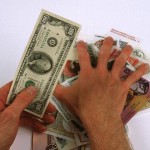 CITIZEN GROUPS ISSUE STERN WARNING TO ELON MUSK. SAY “CRIMINAL CHARGES” TO BE FILED. TESLA STORES TO BE PICKETED! You might have seen these announcements on the internet from a combined group of consumer action committees: “ELON MUSK: You Are… Read more →Did Elon Musk Mislead Fox About Problems At Tesla? Did Elon Musk Mislead Fox About Problems At Tesla? | SiliconBeat A couple of weeks ago, Fox Business anchor Liz Claman made her annual visit to Silicon Valley to interview local CEOs. One of the exclusives she scored was an… Read more →Tesla “Battery Swap” a smoke-screen to get rid of exploding battery pack Tesla has been scrambling to address the issues that killed Fisker, namely, that their batteries can explode and burn you, your kids and your house up in a big nasty fireball. SEE: Tesla Issues TESLA Tesla Battery Tesla Battery Danger… Read more →Friend of Tesla staffer killed in plane crash releases insider notes Friend of Tesla staffer killed in plane crash releases insider notes to press that deceased Tesla worker was compiling for book. The associate has been releasing parts of the book to selected press but confirms that a full book deal… Read more →ANOTHER TESLA DEUTSCHE BANK SENIOR EXECUTIVE COMMITS “SUICIDE”. CLEANTECH SCAM BANKERS DROPPING LIKE FLIES! 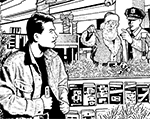 Another Deutsche Banker And Former SEC Enforcement Attorney Commits Suicide MANY DEATHS in This Thing Multiple European Bankers who greased the skids for Tesla’s NO REVIEW,NO ACTUAL SAFETY INVESTIGATION FAKE CERTIFICATION and STOCK PUMPING, NOW DEAD Submitted by Tyler Durden… Read more →Tesla Workers Frustrated With Tesla Ethics Based on numerous reports: From the CEO running spy campaigns on them, to benefits changes, to hostile take-overs from the founders, to terminations of NUMMI workers promised careers, to the discovery that all of their hard work may be based… Read more →FISKER SCREWS THE POOCH- Watch Tesla Have the SAME EXACT ANSWERS… Read more →IS TESLA PUMPING IT’S STOCK WITH FAKE ORDERS? STOCK MARKET MANIPULATION OUT OF CONTROL! Micheal Lewis best-selling book “Flash Boys” reveals how much of what you think is happening, on the stock market, may be contrived false-hoods created by computerized manipulations and fake coordinated shill bloggers. The White House games the stock market to… Read more →The Deloitte/Tesla Connection: The Deloitte/Tesla Connection: Now that the entire California unemployment system online has failed, causing thousands and thousands of people to get evicted, with no end to the problems in sight, investigators look to the source: Deloitte! The California/Deloitte kickbacks with… Read more →How Tesla Buys a Consumer Reports Positive Rating When a group spends millions of dollars a month buying influence, buying silence, buying “reporters”, bloggers and IR shills, it is very easy to get the 5 individuals that write Consumer Reports material to steer that material says Tony K.… Read more →Did Tesla really pay back their loan? NOT ACTUALLY.. Taxpayers are STILL paying for it By Paul Czonga Investors Bluesheet Did Tesla really pay back their loan? Not actually! Through a series of tricky Wall Street/Crooked Bank paper shuffling, obscure, warrant-sliding, shady smooth talking dances Tesla is now claiming that it has “paid back the… Read more →Tesla and Fisker use Vaginal Orifice to trick abusive rich guys into buying cars! Tesla and Fisker use Vaginal Orifice to trick rich douche bag frat boy guys into buying cars! (PHOTO: No volume production cars had open mouth tapered front ports until Tesla and Fisker) As one post quotes: “Ordinization: Manufactured Addiction For… Read more →Don’t look so smug: Your Tesla might be worse for the environment than a gas car Don’t look so smug: Your Tesla might be worse for the environment than a gas car By Peter Braun | November 14th On a recent drive from Portland, Oregon to Seattle, I stopped for gas near one of Tesla’s new… Read more →How the Fisker AND Tesla Cover-Ups Work: Read this Article from Charlie Spiering about a massive number of the lies Fisker told: http://m.washingtonexaminer.com/47-depressing-facts-about-fiskers-epic-electric-car-failure/article/2528044 Then look at all of Fisker’s recent PR, that they spent millions of dollars dishing out, saying that they had no customer problems, no… Read more →Tesla Lied About Profits: Business Insider Sorry, But Tesla’s Only Profitable Because Of Your Tax Dollars Craig Pirrong Yesterday 1:37 AM Electric vehicle manufacturer Tesla’s stock has rocketed up after the company reported positive earnings and operating cash flow for the first quarter. The stock had… Read more →Tesla admits their batteries could “fry your family”! Tesla has rushed out an extended battery warranty due to exposes such as: http://lithium-ion.weebly.com http://tinypic.com/r/7295hs/6 Which show that Tesla Batteries are an extreme danger because of the way they are configured, used and deployed. Tesla even tests them in a… Read more →Could the charges that Tesla Motors is an “Organized Crime Operation” actually be true? Journalists examine the charges: – LINK TO THIS PAGE:  http://www.thenewsdaily.org/?p=10939 – – Published federal GAO reports and Senate Ethics committee reports seem to indicate so. Tips from FBI, DOJ, Secret Service and Treasury investigators, re: ongoing investigations, seem to also… Read more →How Fisker and Tesla backers killed the new American auto industry on purpose. How Fisker and Tesla backers killed the new American auto industry on purpose. Caller reporters are now saying: “Nobody starts car companies. It just isn’t done. Detroit has a perfect track record of killing off any company that tries it.… Read more →Tesla Roadster facing ‘brick’ battery problems? Tesla Roadster facing ‘brick’ battery problems? Here’s a new worry for electric car owners: bricking your new, expensive ride. Using a word taken from the computer world, to “brick” an EV means to make your electronic device inoperable. In the… Read more →Beware! Tesla is a bubble just waiting to burst Beware! Tesla is a bubble just waiting to burst By Barry Randall Published May 30, 2013 Covestor By Barry Randall Congratulations to Tesla (TSLA) shareholders for the recent, astounding gains in the company’s stock. In spite of (or because of)… Read more →Senator Charles , Consumers Union and other groups call for investigation of exploding lithium ion batteries. Same batteries as used in Tesla and Fisker. Senator Charles Schumer, The Consumers Union, and a variety of consumer groups call for lithium ion investigation Senator Charles Schumer, The Consumers Union, and a variety of consumer groups across the nation, today, have called for an investigation of lithium… Read more →Stock Analysts Say Tesla is Doomed. Here is one example of the new perspective on Tesla by the Stock market. Even though Tesla investors cluster-buy stock when there are media reviews, in order to “pump”, or over-inflate it, the truth is coming out: By John Peterson… Read more →TESLA cars bursting into flames as batteries turn into potential DEATHCAR of lithium explosive & deadly vapors, as predicted: COVER UP. Deadly fires. Deadly vapors released by Tesla Fires. Lithium Ion cars burn homes down. Spontaneous Combustions. Overseas workers die from making Tesla batteries. Fisker Cars Lithium Ion Explodes one-after-the-other. Multiple Tesla Fires Unreported. Boeing 787 proves Lithium Ion is unfixable.… Read more →TESLA PR Manipulation BS!- Some of the more outstanding lies… TESLA PR Manipulation BS!- Some of the more outstanding lies… – Musk misrepresents status of Tesla in DOE application. – Tesla says “Germany passed Tesla as safe” after NO credible safety study conducted by Germany, while trying to hide fact… Read more →Credits fueled Tesla stock sale? Tesla manipulating stock reports? MONEY How Investors May Be Getting Fooled by Buybacks NEW YORK March 11, 2014 (AP) By BERNARD CONDON AP Business Writer If you’re puzzled why the U.S. stock market has risen so fast in a slow-growing economy, consider one of… Read more →THE DEADLY TOXIC SECRET OF THE TESLA GIGAFACTORY: Page 2 Why is such a dangerous thing being promoted with your tax dollars while those same tax dollars are being used to cover up these dangers? Let’s discuss…      A Collaborative Crime Book This is a “LIVE” document. It will… Read more →THE DEADLY TOXIC SECRET OF THE TESLA GIGAFACTORY: Page 1 THE PUBLIC IS BEING LIED TO… – Harry Reid: Department of Energy “KickBack King” got more crony US tax dollars in his investment portfolio than any other Senator besides Feinstein. – Nevada Residents horrified by toxins danger, and existing charges… Read more →THE BIG FIX: THE TESLA MOTORS STORY- SECTION 1 ORGANIZED CRIME: THE TAXPAYER CASH FOR CAMPAIGN RESOURCES KICKBACK SCHEME    A Collaborative Crime Book This is a “LIVE” document. It will continue to grow. Check back. See this link for process description. INDEX AND TABLE OF CONTENTS LINK  … Read more →THE QUESTIONS TESLA MOTORS REFUSES TO ANSWER: 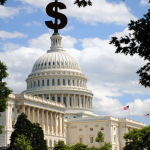 Adding fuel to the fires of suspicion is Tesla’s refusal to answer these questions in a responsive manner. Why won’t Elon Musk answer these questions in front of the U.S. Congress during a live broadcast? He took your money, why… Read more →Does Elon Musk hate Hydrogen because his insider trading kickback schemes with Reid, Feinstein and the Silicon Valley VC’s are in the competing Lithium batteries? HYDROGEN VS. LITHIUM HAS MORE TO DO WITH INSIDER STOCK SCAMS THAN IT DOES WITH ANY SORT OF TECHNOLOGY ISSUES   – In preparation for Department of Energy Give-Aways by Steven Chu, on White House orders, Senators and Campaign Billionaires… Read more →Space X accused of being a federal kickback company; Causes Congressional battle over NASA funding 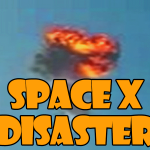 – Analysts now able to tie White House ordered lay-offs at NASA with Space X private contracts given to Space X at the same time, and cross reference those profits to campaign funding by Elon Musk and his partners –… Read more →The NVCA: A “Collusion Club” of rich, male Frat House elitists created to control markets, politics and skirt securities laws. 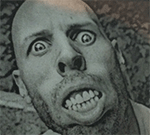 - SEC ordered to not regulate them – Eric Holder refused to prosecute them due to his close alliances & friendships with heads – Members hold appointments, or control, of large number of federal offices – A Cartel? A Mob?… Read more →How to put Elon Musk out of Business! 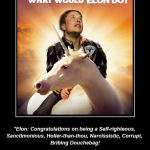 A number of Congress-people believe that Elon Musk is a political organized crime figure who conduits funding to the Democratic Party via taxpayer funded kickback schemes couched in “Green Washing” and Narcissistic over-hyped Tech Buzz. It is a fact that… Read more →CLEANTECH WHISTLE-BLOWER SUSPICIOUS DEATH NOW SHOWING COVER-UP- (VIDEO) SILICON VALLEY VC SUSPECTED OF MURDERING HIM TO COVER UP WHITE HOUSE SCANDAL FROM A POSTING ONLINE: “My FOIA request for the Beele AFB OSI investigation report into the suspicious death of my brother, Clean-Tec CEO Gary D. Conley, on January 7th, 2013, has still not been released. OSI spokesman insinuated suicide day… Read more →THE NEW AMERICA FOUNDATION: “Like Scientology for Politicians….” say investigators 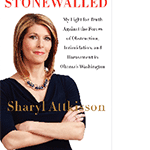 New America Foundation Lobby Group Investigators say that New America Foundation is a private lobbying company that seeks to acquire funds for certain politicians, and tries to enact laws and policies that will financially, and politically, benefit the financial backers… Read more →Worlds largest solar plant applying for federal grant to pay off federal loan. Taxpayers want government grants to pay off their loans too - Same kind of “trick” Tesla used to “pay off” it’s loan? – Costs massively more than promised. Most expensive electricity in California. – Investigation called for into whether or not cash is being re-routed to campaign funding. Another “Steven… Read more →SOLYNDRA Scam Promoter, with no knowledge of Ebola, put in charge of Ebola Crisis. Master of Hype? Crony Politics? Super-Hero? 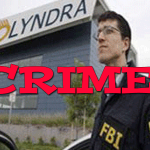 - Many reporters, and investigators, believe that Solyndra, Abound, Fisker and that, questionable clan of CleanTech, FBI-Raided, front groups were kickback scams to fund the Obama campaign. – Campaign backers, federal cash awards and process all tied to the same… Read more →Operation: Garden Hoe! The biggest arrest of Senators in U.S. History! 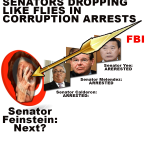 - Feinstein investigated for Solyndra and Tesla Kickbacks, U.S. Post Office Property kickbacks, railroad kickbacks, U.C. regents manipulations, family stock stealth trading, Tech transfers to China, commodities rigging and more… – Multiple Senators arrested, more to come – The Federal… Read more →Prostitutes!!! Lot’s of them! Sex and The Politicians POLITICAL CAR CASH FOR C*********G? Nobody knows what is going on in Washington DC, or what is about to go on, like the high-end Washington DC prostitutes, known as Escorts. There are over 3000 of them in the immediate DC… Read more →Toothless, inbred, obese, meth-addicted, incest-ridden, Ozark numbskulls and brainless selfie-queens out of a job! Reality TV Just Died! 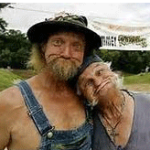 - Networks finally realize that dumb-as-doorknob viewers can’t understand the ads – Nobody but “old people” watch TV anymore, say TV execs, and they don’t have any money in this economy. Millennials have cash but watch IPADS and don’t like… Read more →Does the President’s Staff Just Sit Around and Lie To Him All Day Long? White House: Fire Some People! Does the President’s Staff Just Sit Around and Lie To Him All Day Long? White House: Fire Some People! (First published on USA Today comments then removed) So They said “hey, Go stand in front of Solyndra and Fisker” even… Read more →SPACE X AND ANTARES ROCKET DISASTERS SHOW PRIVATE EGO PLAYS IN SPACE SHOULD BE LEFT TO NASA! – SPACE X BEING SUED BY SIERRA NEVADA FOR RIGGING FUNDING PROGRAM – ORBITAL SCIENCES SAYS SPACE X IS A BILLIONAIRES PLAYTHING DESTINED TO KILL MANY ASTRONAUTS – MUSK SAYS ORBITAL SCIENCES ARE IDIOTS -ALL THE NASA PEOPLE THAT GOT… Read more →Controversy! Argument over front of rich douchebag cars: Anus’s or Vagina’s? 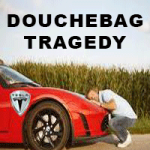 Controversy! Argument over front of rich douchebag cars: Anus’s or Vagina’s? It is no secret that most billionaire douchebags have been psychologically analyzed by experts to be sociopaths, but do car companies only put gaping orifices on the front of… Read more →GAWKER MEDIA LOSING EVERY FRIEND IT HAD. Intern lawsuits claim abuse of young students, Adobe pulls out, advertisers ditching, 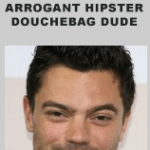 The Ralph Retort:   Adobe Pulls Out, Dissociates with Gawker Image October 21, 2014 TheRalph A new flash has just come across Twitter. Adobe has now announced that they no longer wish to associate with Gawker Media. They have told… Read more →Why TLSA is one of the worst investments in the tech market Besides the corruption charges noted above, here are some more reasons Tesla is a bad investment for the government, for the public and for the investor in general: * The spread between assets and liabilities is, nearly insane. The company… Read more →Justine Musk AND EX WIVES/GIRLFRIENDS On DIVORCE WARS, AND OTHER BLOGS, reveal the Dirty On Elon Musk 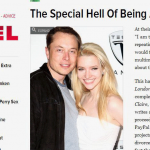   “ELON MUSK HAS CONTROL ISSUES” say ex-wives… http://justinemusk.com http://www.huffingtonpost.com/2011/03/29/divorce-wars-justine-musk_n_841761.html Justine’s friends open up even more in online Hollywood Blogs Competitors secret deal for Tesla Stock… Elon Musk Divorce – The Huffington Post Elon Musk remembers a Sunday morning just… Read more →“NICK DENTON IS NOT A PEDOPHILE”, SAY SOME FRIENDS IN GAY COMMUNITY! Gawker Media: Hypocrites vs. Douchecanoes by Matt Forney For TAKI MAG.com In 2002, a failed British journalist named Nick Denton started Gawker, a bitchy gossip blog run out of his Manhattan apartment. Over 10 years later, Gawker and its sister sites have become the biggest… Read more →Silicon Valley CEO’s asked to come before Congress: Explain, in detail, which Silicon Valley jobs no American can fill? Clarify Cheap Labor Vs. “Immigration” reform” 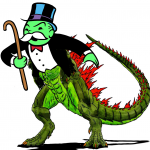 - 92 Million Jobless Americans shocked by Silicon Valley argument – Zuckerberg called on Carpet to debate Ingrahm on live broadcast – Citizens groups call BS on claims by Billionaires. Scam charged! – Congressional hearing demanded – Senators call Silicon… Read more →FACEBOOK BETS BIG ON VIRTUAL REALITY BROTHELS AND SEX ORGIES. PARENTS WORRIED KIDS CAN NOW HAVE UNSUPERVISED KINKY VR SEX ANYWHERE 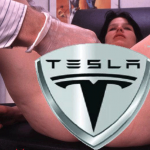 - One enterprising programmer has already mocked up a virtual reality game based on Obama’s recent poll booth incident with a guy’s girl-friend that Obama kissed in public. – Billions being invested in VR “experiences” by Facebook – WEB AND… Read more →Original Founders blog about the conspiracy that stole their company in order to turn it into a tax dollar scam Steve Parker- We’re all entitled to an opinion (last time I checked … the Supreme Court hasn’t changed that yet, have they?), but the co-founder of Tesla,  Eberhard, and other “Tesla Founders”, have a thing or two to say about… Read more →WHITE HOUSE CALLED OUT IN EXPOSE! INVESTIGATIONS! 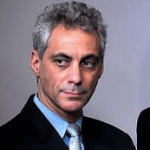 CLICK HERE TO READ ARTICLE Kickbacks, Targeting and Taxpayer Abuse Charged…     Read more →How big a failure was Steven Chu’s DOE car Program? How big a failure was Steven Chu’s DOE car Program? Actually they produced the worst, most failed, domestic jobs and technology program in history. Chu has his people give out the party line: “It wasn’t that much of a failure”… Read more →Elon Musk Embroils Obama In Campaign Financing Green Funding Scandal. Oregon Governor kicked out of office. Who will fall next? – White House advance staff in trouble again for not reading the news before booking dinner with President and Musk – Musk tied to huge number of exclusive free federal cash and tax waiver deals that coincide with campaign funding… Read more →Detroit Free Press busts Electric Car Scam ! 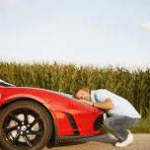 In recent interviews Elon Musk refused to say how many cars had been built by Tesla. Elon Musk, after scamming a number of other cities about their factory, bought the NUMMI car factory in Fremont. NUMMI was built by Toyota… Read more →Are Silicon Valley VC’s Just A Front For The Family Dynasty System? Death, Sex Clubs and Elitism in Palo Alto Part 1 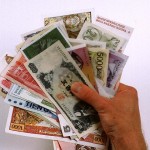 Are Silicon Valley VC’s Just A Front For The Family Dynasty System? You lay back on your long-tail boat, totally relaxed, as it winds its way down the Chao Phraya River towards your destination – Shangri-La Hotel, Bangkok. Your boat… Read more →Did Federal Officials Order “HITS” on American Taxpayers for Speaking Up? 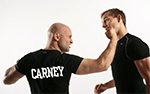 - Now way beyond “right-wing disgruntlement”, “these are truly crimes”, says Senator. Reporters, of any persuasion, now sick of the repression – Loise Lerner/IRS Hit Jobs documented. Multiple Charges and lawsuits – Steven Chu/DOE Hit Jobs documented. Multiple charges and… Read more →Deaths, so far, In These Scandals! Murders and Acquisitions? 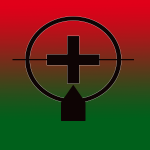 Are you a “Trouble-maker”? Then you might get Shot, “Cardio-Vapored”, EMF “Heart-Pulsed”, or Potassium overloaded in the middle of the night….Or your plane might suddenly crash… So: Don’t be a troublemaker.   STRANGE PASSINGS: More than coincidence? Lot’s of bodies… Read more →Character Assassination- Washington DC’s Lethal Tradecraft 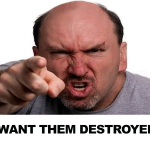 [wpvideo KzDzGujN]   —————————————— Feature Article on ATTACK PROCEDURES HERE>>> Feature Article on ACTUAL DEATHS HERE>>> —————————————————————– If you aren’t any good at being an elected official, or you are an asshole billionaire with ego/frat-boy issues, you hire a Gawker/Reddit/Huffpo… Read more →Undeniable Facts About TSLA and Kliener Perkins: 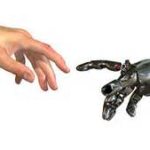 Undeniable Facts About Tesla Motors: PART 1 * Elon Musk did not create Tesla Motors. Elon Musk took over Tesla Motors and was sued for fraud by the actual founder. * Senator Dianne Feinstein arranged for Tesla Motors to get… Read more →John Stewart announces end of Daily Show Run! Is he running for office in 2016 with Elizabeth Warren? 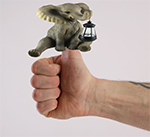 - Wouldn’t that just knock everybody’s socks off – Millions of Daily Show Devotees in tears – Shock! – Pollsters say combo would beat any team from any party! Jon Stewart Leaving Daily Show – The Huffington Post Jon Stewart… Read more →Political Fallout Begins from monumental HSBC “Swiss Leaks”. Major U.S. Political Figures Under Siege 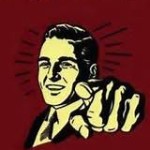 Frank Giustra is a billionaire. He invested in lithium from Afghanistan. He made a windfall profit from “Green Energy Cleantech”. He hid his money overseas. He gave huge amounts of cash to famous U.S. Politicians that made “Green Energy Cleantech”… Read more →The “Lithium Ion” VC’s: Say “Howdy” to the ACTUAL 1% Illuminati ! How they copied the Mafia’s Playbook: Who are the “Lithium ion VC’s”? Say “Howdy” to the ACTUAL 1% Illuminati! —————————————————————————- “This matter has absolutely nothing to do with whether or not you like solar power or electric cars or gasoline or fracking or one technology over… Read more →Why Silicon Valley is obsessed with self driving cars?: So they can lock you in a metal box and spy on you. 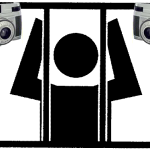 It is no longer a secret that Silicon Valley makes most of it’s money from advertising companies, data harvesting services and federal surveillance contracts. The bulk of Silicon Valley’s income is from abusing your privacy, not selling you porno movies… Read more →Douchebag Heaven has arrived with: LUXY! 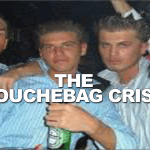 - DOUCHEBAG CRISIS HITS NEW LOW – SOME FEAR DOUCHEBAG CRISIS WORSE THAN EBOLA     Luxy is the dating app for wealthy, attractive douchebags. At last! By Mark Morford For SF GATE “What a great service!” “What a genius idea!”… Read more →The Silicon Valley Douche-Bubble: How To Get Inside 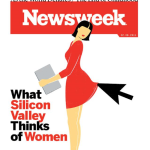 Disneyland was just a bunch of orchards in Anaheim, but some bankers threw some money, and hype, at the orchards and created a semi-permanent fantasy land. Silicon Valley?: Same Thing. Much like how Oz, Disneyland and federal prisons are enclosed… Read more →THE VENTURE CAPITAL SPIES WHO WENT BAD! SILICON VALLEY’S EVIL SECRET GOES ALL THE WAY TO A SENATOR’S OFFICE. 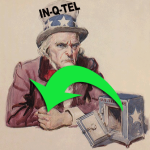 WATCH THESE FOUR VIDEOS! THEY ARE SELF EXPLANATORY WHEN VIEWED IN ORDER: PROOF THAT GOOGLE, IN-Q-TEL and NEW AMERICA FOUNDATION ARE THE SAME THING, THE SAME PEOPLE, THE SAME $$ AND THE SAME “OPERATION“:       Any Questions? We… Read more →EXPOSE!: Failed due diligence metrics discovered in investigations EXPOSE!: Failed due diligence metrics discovered in investigations As investigation results and journalism reports continue to emerge, and as FOIA data and third party releases are produced in the open, it has become clear that something was manipulated by DOE… Read more →Exclusive: Obama Department of Energy Loan Application [Biff Spackle] Biff Spackle has uncovered another world exclusive from the dumpsters at the Department of Energy. It seems that an application like this one helped secure billions of taxpayer dollars for companies like Solyndra, SolarReserve, etc. As George Kaiser is reported… Read more →More Vehicle Issues are Reported. FANBOY Confesses 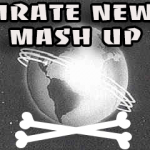 TESLA FANBOY CONFESSION http://lilianv.com/wp/ $100,000 on wheels, or why did I cancel my Tesla car reservation This is going to be a long one, unlike my other blogs. Feel free to post a reply. I’m eager to hear opinions that… Read more →This Government Program Can’t Even Give Money Away - RIDDLED WITH CORRUPTION – KICKBACK SCHEME TO CAMPAIGN FINANCIERS – “Layers and layers of organized crime in the Department of Energy reached all the way to the White House and cost taxpayers hundreds of billions of dollars…I dare you… Read more →Spying Controversy Blowback: Dianne Feinstein kicked off intelligence committee   Spying Controversy Blowback Now that the entire planet knows that spy doors are embedded in every computer, mobile device, electronic system, network, credit card and you-name-it; the realization has created some additional secondary blowback for bad guys including those… Read more →SILICON VALLEY SHOCKER !!!! CONGRESS TO INVESTIGATE! Anti-corruption advocacy groups have been putting these shocking fliers on Tesla’s when they see them parked anywhere. Additionally, they are contacting the insurance carriers of malls and shops with Tesla “showrooms” as well as apartment owners of locations where people… Read more →Your Car snoops on you worse than the spy guys. Cars watch and listen to you. Google is now in trouble for spying on everybody. Google is one of the biggest “silent investors” in Tesla. Elon Musk has admitted to the NY Times that his cars are wired to report your location, route of travel, dashboard… Read more →IS SPACE X NASA CONTRACT ANOTHER PAYOFF FOR CAMPAIGN BACKERS? - Musk and his Silicon Valley/Google billionaire cartel were all Obama campaign cash backers – Obama shut down the portion of NASA that Musk is now doing privately. Funny coincidence. – NASA gave campaign billionaires free gas for their private… Read more →“Malaysian Air Flt. MH370 brought down by lithium ion cargo”, claim experts. Cover-Up charged. - Malaysia makes billions of dollars off of lithium ion battery production – Experts say Panasonic and battery industry don’t want MH370 found because cargo container burn marks will confirm the cause – Malaysian battery factory toxicity investigations show extreme… Read more →Silicon Valley Company Breaks Automotive History Record for Wasted Money, It’s Official Never in automotive history, in the recorded history of the world, has a car company spent so much money over such a long period of time to only sell so few cars! Only Tesla rich Frat boy Stanford yuppie school-chums… Read more →Secret Tapes reveal Goldman Sachs in Bed with Federal Officials. Sachs made exclusive profit on almost every DOE Deal 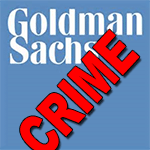 - As Revealed in THE BIG FIX. Goldman Sachs Was Coddled with insider profit routes in exchange for campaign support – Elizabeth Warren demands investigation – Public on war path – NSA has EVEN MORE INCRIMINATING tapes – Why the… Read more →WHY WE NEVER GOT OUR JETPACKS! 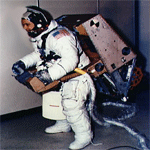 - Special Interest Groups Always Kill The Great New Technologies – Organized “Suppression” Counter-lobbyists and “Hit Crews” exist in each industry that makes billions off of consumers. ie: Oil spends billions killing electric cars; battery industry spends billions killing fuel… Read more →Adding up the Lies and Crimes in Steven Chu’s Department of Energy Program 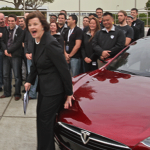 Adding up the Lies in Tesla’s DOE application: – Tesla said they were going to BUILD a Factory in San Jose. They had no intention of building a factory and just wanted to trick state and city officials into signing… Read more →Understanding A Company’s Life Threatening Battery Decisions Understanding Tesla’s Life Threatening Battery Decisions SEEKING ALPHA- John Peterson In the last couple of months, electric cars from Tesla Motors (TSLA) have had three collision-related battery fires that were widely covered by the media. Last week, the NHTSA decided… Read more →Disputing The Mobster Charges On The Golden Boy 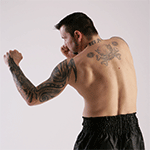 Bob is betting on the U.S. Constitution and federal law to keep him in one piece… It is not always a good idea to rattle the cage of a multi-billionaire with an ego but ole’ Bob has let her rip… Read more →Official: U.S. will not meet 1 million EV goal in 2015 (Because Steven Chu Sabotaged every applicant that wasn’t a campaign donor) 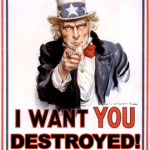 Secretary of Energy Steven Chu, on orders from White House Staff, is said to have had his team sabotage hundreds of alternative vehicle applications simply because they were not connected to Elon Musk, Eric Schmidt or a small, select set… Read more →Bankrupt solar panel firm took DOE stimulus money, left a toxic mess, says report Bankrupt solar panel firm took DOE stimulus money, left a toxic mess of AFGHAN MINERALS, says report A Colorado-based solar company that got hundreds of millions of dollars in federal loan guarantees before going belly-up didn’t just empty taxpayers’ wallets… Read more →Google VC Kickbacks From DC? Google Kickbacks Google investors paid for the national election expenses and outside services and manipulated Google searches so they got: patent laws changed that benefit them, business tax laws changed that benefit them, free jet gas and free money for… Read more →Is Elon Musk Eric Schmidt’s Bitch? 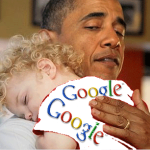 A number of recent news articles question the reason’s for allowing, potentially, sociopathic self-aggrandizing billionaires to have control of America’s White House, laws, grants programs and federal contracts. Two billionaires, who are in the news more than most, for their… Read more →The Obama-Car? Was taxpayer money used to pay-off Silicon Valley VC’s for funding Obama’s campaign? ANTI-CORRUPTION GROUP AGAINST GREEN-WASHING BY CAR SCAM CORPORATION ASKS YOU TO PRINT AND PUT THESE FLIERS UNDER THE WINDSHIELD WIPER OF ANY TESLA’S YOU SEE, AND SEND THEM TO YOUR ELECTED OFFICIALS AND ASK THEM WHAT THEY ARE DOING ABOUT… Read more →Top Questions for Mr. P. T. Musk ANTI-CORRUPTION GROUP AGAINST GREEN-WASHING BY CAR SCAM CORPORATION ASKS YOU TO PRINT AND PUT THESE FLIERS UNDER THE WINDSHIELD WIPER OF ANY TESLA’S YOU SEE, AND SEND THEM TO YOUR ELECTED OFFICIALS AND ASK THEM WHAT THEY ARE DOING ABOUT… Read more →Omerta’ : Keeping the Dark Secrets of Dark Money!!! 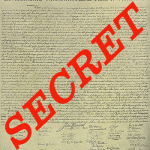 Today’s new word is: Omerta’ Let’s learn: Omerta’ https://en.wikipedia.org/wiki/Omerta’ The origin of the word is traced (by the OED) to the Spanish word hombredad, meaning manliness, modified after the Sicilian word omu for man. According to a different theory, the… Read more →CAMPAIGN MONEY LAUNDERING OPERATION? SOME IN CONGRESS SEEM TO THINK SO! ANTI-CORRUPTION GROUP AGAINST GREEN-WASHING BY CAR SCAM CORPORATION ASKS YOU TO PRINT AND PUT THESE FLIERS UNDER THE WINDSHIELD WIPER OF ANY TESLA’S YOU SEE, AND SEND THEM TO YOUR ELECTED OFFICIALS AND ASK THEM WHAT THEY ARE DOING ABOUT… Read more →MEXICAN BORDER CRISIS IS ABOUT HEROIN VS. MORE VOTERS VS. CHEAP LABOR - Heroin coming over the Mexican border has “QUADRUPLED!”, per FBI – that makes the border crossings extra bad. – The people crossing the border will mostly likely vote Democrat and swell the liberal voter ranks – that makes the… Read more →Reporters Alliance Charges Google With Crimes. Demands Special Prosecutor 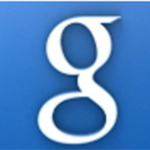 “GOOGLE IS A CRIMINAL ORGANIZATION”- Study Results by Investigative Reporters Group From The Report By The Alliance of Investigative Reporters: “Summary- Google is a criminal organization operating in felony violation of numerous City, State, Federal and Constitutional laws. They are… Read more →IS THE NATIONAL VENTURE CAPITAL ASSOCIATION (NVCA) ACTUALLY A MAFIA-LIKE CARTEL? 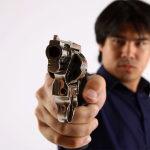 - Does the NVCA control the SEC as charged? Is the SEC serving the NVCA instead of the public? – Collusion, Cartels and Crime charged in unregulated elites club with no over-sight! – Bigger than “ANGELGATE” (click for details) –… Read more →National Studies Show Most States and Feds Award Grants By Campaign Donation Amounts as KICKBACKS 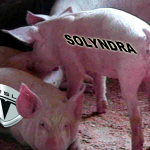 Companies run by Andrew Cuomo’s biggest donors have won millions in state grants: records EXCLUSIVE: At least seven companies that received a total of $15.25 million in grants from state Regional Economic Development Councils are linked to $1.25 million in… Read more →Lithium ion danger! Huge red flags! Warnings ignored In order to cover campaign backers?? Feds reveal videos and report showing packs of lithium-ion batteries cause deadly explosions http://www.thenewsdaily.org/?p=22111 Lithium ion danger! Huge red flags! Warnings ignored In order to cover campaign backers?   The industrial issues website at THIS URL has the following information… Read more →Outing SHILL REPORTERS who are compensated for rigged stories 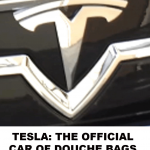 We have received a number of emails from readers who are disclosing reporters who are “shills”. A “shill” is a reporter who writes a story that is unusually favorable to another party when all of the current forensic, law enforcement,… Read more →BIG TROUBLE FOR A LITTLE COMPANY 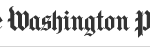 This glut of news articles shows Tesla in Big Trouble- Tesla accused of being a campaign financing kick-back scheme ————————————— ANTI-CORRUPTION GROUP AGAINST GREEN-WASHING BY CAR SCAM CORPORATION ASKS YOU TO PRINT AND PUT THESE FLIERS UNDER THE WINDSHIELD WIPER… Read more →An Open Letter To Kamala Harris, Future California Senator: 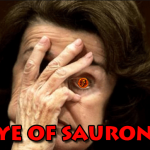 Dear Ms. Harris: As you embark on the path to one of the most powerful Senate seats in America, we urge you to leave no unfinished business behind. Our friend: Gary D. Conley was found dead, behind Beale Air Force… Read more →Solyndra was just the tip of the iceberg in $300B embezzlement cover up! The Big Fix. Solyndra just the tip of the iceberg in $300B U.S. Treasury embezzlement cover up! The Big Fix.   (CLICK HERE FOR THE WHOLE STORY)   PERSPECTIVE: Note: Any resemblance to actual characters, or events, is entirely coincidental – If one… Read more →Residents Fear Nut Sacks Could Be Caught In Giant Golden Gate Bridge Zipper, causing horrible pain for commuters. Thomas and Carpenter Orchards in Napa California and Napa Nuts have long dangled their tasty treats to beckon tourists from near and far. But how do you transport bulk nuts or stock them on shelves with the least space and… Read more →Running the DOE Scam CAMPAIGN FINANCING KICKBACKS- What happens when you get: Free “loans” from taxpayer money acquired by submitting manipulated applications. Competitors artificially blocked using taxpayer resources. Tax credits from taxpayers to artificially reduce the price of your goods when your competitors do… Read more →SENATE: “CORRUPT COUPLE” ARRESTED ON MULTIPLE FELONY ABUSE OF POWER CHARGES! FEINSTEIN/BLUM NEXT? - Far more serious charges against Feinstein & Blum, Considered #1 “Corrupt Couple” by Daily Caller. Most overt kickback schemes ever! – CRUZ: Holder better not “puss out” on this just because he knows them – Has the broken-ness of… Read more →How A Car Company Embezzlement Scheme Might Theoretically Work? Note: Any resemblance to actual characters or events is entirely coincidental –   Is the Tesla GigaFactory a “FRONT” to conduit cash to the 2016 Presidential Campaign like Tesla was for the Obama campaign? Is Tesla getting Taxpayer money from… Read more →TOXIC GIGAFACTORY HAS NEVADA RESIDENTS SCARED FOR THEIR LIVES; LITERALLY. TSLA THE PUBLIC IS BEING LIED TO… – Harry Reid: Department of Energy “KickBack King” got more crony US tax dollars in his investment portfolio than any other Senator besides Feinstein. – Nevada Residents horrified by toxins danger, and existing charges… Read more →Killing The Future: How White House Executives Ran Hit-job’s on American Companies ( Link to this story: http://www.thenewsdaily.org/?p=22482) In 2008, some American companies, born and bred in the USA, were called by their nation to help grow innovation and jobs in America. They had developed some technologies for which the U.S. Congress,… Read more →Reporters charge White House staff with campaign funds and stock fraud scam. New evidence points to high level Administration involvement. New FOIA and Investigation evidence points finger squarely at Senior White House staff involvement…   Evolving Story… For more, see this link: http://www.thenewsdaily.org/?p=2733 Crony’s charged as fronts for Silicon Valley Campaign Investors kickback scheme Said Donna from the Reporting Team:… Read more →The Afghan “Treasure Map”: A tale of mind-boggling corruption! 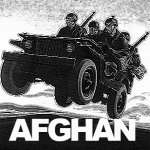 - From goat farm to the White House, corruption marked the path – Department of Energy ATVM Loan Program was just a scam to payback campaign backers – Has cost some of the most powerful people in Washington their jobs,… Read more →The Dirty Tricks Team That One Major Politico Calls: “The nastiest bunch of people you ever met”. - Owned the Cocaine airplanes; listed as “Cocaine 1 & Cocaine 2″ in FAA logs – Owned the rendition airplanes – Hits for hire – Sold services to private companies and lobbyists – Engaged in market manipulations for Silicon Valley… Read more →POOP Tornado strikes Washington DC. “WIPES” out all credibility 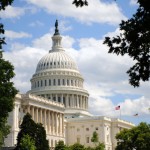 POOP Tornado strikes Washington DC. “WIPES” out all credibility The Federal Agencies seem to be swirling down a toilet of corruption and mismanagement. – The Department of the Interior sold our wild mustangs to Burger King slaughterhouses in between the… Read more →Is Rahm Emanual really a “two-timing, dirty, sonofabeech, mobster scam artist”, like his opponents say, or not? - His staff has been arrested for racketeering and corruption – Rahm Emanual charged with working with Goldman Sachs in order to manipulate the financial crisis, from within the white House, into a trillion dollar blank check for campaign financiers.… Read more →Over 2000 prostitutes per day flown into SFO by Silicon Valley tech men. Billionaire’s get a pass on sex trafficking You see them all day and night at the curb on the “go-round” at San Francisco International Airport. Strangely pretty women standing by themselves. Collars pulled up high, floppy hats and praying mantis-like oversized dark sunglasses. They are the pizza-girls… Read more →THE LITHIUM SCAM: Inside The Federal Report To Congress WATCH THIS VIDEO PREPARED FOR THE U.S. CONGRESS AND NATIONAL NEWS MEDIA: SEE THESE RELATED STORIES: Link to this page: http://www.thenewsdaily.org/?p=22295 BACKGROUND VIDEOS (CLICK HERE) INVESTIGATIONS 1 (CLICK HERE) INVESTIGATIONS 2 (CLICK HERE) INVESTIGATIONS 3 (CLICK HERE) INVESTIGATIONS 4 (CLICK… Read more →Is Dianne Feinstein a Crook? Did she, and her family, engage in criminal corruption and the “rectal hydration” of American taxpayers? You never heard so much about “rectal hydration”, “anal pumping” and “deep injection butt tubes” until Dianne Feinstein showed up, but did she apply the political equivalent of these techniques to the American taxpayer? Did she dive deep into the… Read more →SILICON VALLEY’S CLEAN-TECH CRIME SPREE! HOW THE PUBLIC GOT TAKEN FOR HUNDREDS OF BILLIONS OF DOLLARS AND A FEW PEOPLE GOT KILLED! - One of the biggest cover-ups ever! Involved OVER A TRILLION DOLLARS! – Did Goldman Sachs and Silicon Valley Billionaires pay for elections by conduiting taxpayer cash and running commodities stock scams? The Voters, The FBI & The U.S. Congress… Read more →Did a Silicon Valley VC have a “Clean-Tech” whistleblower killed? The Strange Death of Clean-Tech CEO Whistle-blower Gary D. Conley Link to this story: http://www.thenewsdaily.org/?p=1814 (Reporter/editors now contributing to this story: 127)   – Friends, family and associates say he would not have killed himself – Was known to have… Read more →Anatomy of A Civic Corruption Case- San Francisco- The Bridge To Sin 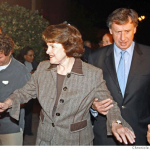 Anatomy of A Civic Corruption Case- San Francisco- The Bridge To Sin THE COLD CASE THAT IS NOW VERY HOT! INVESTIGATORS NOW HAVE THE FINAL PIECES OF THE PUZZLE! Link to story: http://wp.me/p4e1uX-2LV Draft 6.3 Part 1- The Golden Days… Read more →Silicon Valley Prostitutes: THE LAST STAND 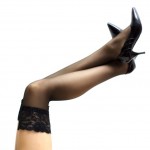 Silicon Valley Prostitutes: THE LAST STAND (SOURCE: SOMO1) Google executives hired more than 1000 of them this year. They hire them to sway politicians, to get contracts and to show off their power. Yahoo executives and investors hired hundreds of… Read more →Dianne Feinstein Vs. The CIA: Who Broke More Laws? - The DOXXING of DiFi – Who has been protecting her from DOJ/FBI? – She has been a very, very bad girl! Dianne Feinstein Vs. The CIA: Who Broke More Laws? Which is worse: Shoving rubber hoses up terrorist butts… Read more →The Deadly Toxic Secret of the GigaFactory! 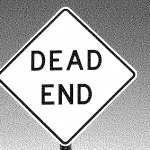 Community Revolts Against Toxic Tesla Factory! Link to this page: http://wp.me/p4e1uX-2sV or http://www.thenewsdaily.org/?p=1499 TESLA Battery Factory ► The shocking Video above can be found at: http://wp.me/p4e1uX-2sV and the related background videos at: https://www.dropbox.com/sh/lt4wyz4bu4bcinw/AADVaWCHEodfoYoSxfs0_A4ia   “Said local, Andrew Schwartz: “this is… Read more →Venture Capital Racketeering & “AngelGate” Venture Capital Racketeering & “AngelGate” – Are billionaires being protecting by the DOJ and SEC at the expense of the public? – Silicon Valley Venture Capital wiretaps, moles and hidden mics reveal collusion and conspiracy – Suppressing competing technology and… Read more →The Shocking TRUE STORY of Marine Corps Major General Smedley Butler and The Attempted Overthrow of the U.S. Government 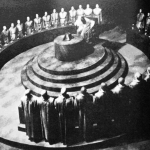 The Shocking TRUE STORY of Marine Corps Major General Smedley Butler and The Attempted Overthrow of the U.S. Government ONE OF THE MOST COVERED UP STORIES IN AMERICAN HISTORY. CHARACTER ASSASSINATED FOR TELLING THE TRUTH ABOUT A MASSIVE CONSPIRACY, HISTORY… Read more →New Google Glass Pandemic: Undetectable Upskirt Photos and Videos 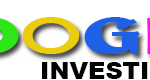 New Google Glass Pandemic: Undetectable Upskirt Photos and Videos- Yikes! Freaks with Google Glass are wandering around high traffic downtown areas, public transit and, particularly, at lunch times and commute hours, holding their Google Glass at their sides, arms length… Read more →WHO REALLY, ACTUALLY, KILLED THE ELECTRIC CARS? 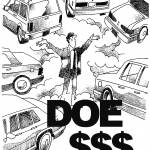 WHO REALLY, ACTUALLY, KILLED THE ELECTRIC CARS? By Anderson W. Summary – These people really, actually, killed the electric cars (AKA: “The Dirty 7”: Senators with Insider Trading Deals Campaign Financiers with Investments in Competing Areas Venture Capitalists with Competing… Read more →Silicon Valley Venture Capitalists Running An Organized Crime Ring? ANGELGATE! - Founder of Tech Crunch had a “HIT” put on him for blabbing – Technologist Mike Chieky had media “HIT” put on him for not playing their ball game – VC’s in the scam accused of “getting a pass” from… Read more →THE CRIME OF THE CENTURY 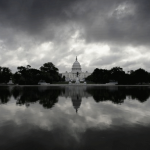 THE CRIME OF THE CENTURY (SOURCE: Public Team) Current best evidence, and witness testimony, appears to confirm that 6 Senior Obama White House staff (Gibbs, Axelrod, Plouffe, Rattner, Emanual, etc.) and 3 Agency heads (Chu, Holder, etc.) colluded in an… Read more →Do White House Press Staff and Campaign Billionaires maintain a team of “Character Assassins” to take out U.S. citizens they don’t like? Do White House Press Staff and Campaign Billionaires maintain a team of “Character Assassins” to take out U.S. citizens they don’t like? (SOURCE: Public Team) “Wet Work” or murder-for-hire resulting in dead bodies, inside the United States, is highly frowned… Read more →ALEC VS. ALICE: The Battle For The Minds, and Net Neutrality, Of America 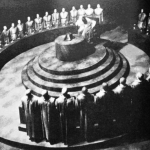 ALEC VS. ALICE: The Battle For The Minds Of America – A.L.E.C. = Media & law writing control by Republican billionaires and Business Owners group (American Legislative Exchange Council ) – A.L.I.C.E. = Media & law writing control by Democrat… Read more →FORTUNE Magazine uncovers Elon Musk manipulations to get paid by taxpayers to put his office next to America’s largest Whorehouse 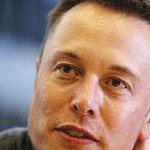 - Next door Mustang Ranch Prostitutes worried toxic poisons from Tesla factory will kill their business – Must gets group sex discount from Nearby whore-houses and Senators. – Cities and state taxpayers forced to pay Musk for privilege of having… Read more →Forbes Rips Musk’s smoke-screen Forbes Rips Musk’s smoke-screen (Photo Above: Tinman was RIGHT be to afraid of Fires. Musk is a carny with shiny objects) Red Herrings And Straw Men: Musk’s Argument On Tesla Fires Dale Buss- Forbes It’s still a good bet that… Read more →Is Ivanpah Solar: Solyndra 2.0? Dead-Bird ‘Steamers’ at a California Solar Plant Reaching temps of 1,000ºF, this Obama-favored plant incinerates up to 28,000 birds annually. By Jillian Kay Melchior – National Review California’s massive Ivanpah solar power plant can produce enough electricity for 140,000 households —… Read more →Small businesses claim US government stealing their ideas. Lawsuits! Investigations! Small businesses claim US government stealing their ideas By Eric Shawn Published December 17, 2013 “They stole all my stuff and used taxpayer money to do it,”  John Hnatio, a Maryland small business owner, says of the U.S. government. Hnatio… Read more →The Lithium ion Scandal BACK-UP INVESTIGATION DOCUMENTS- ium ion 12,500+ pages of investigative proof of corruption:   December 9, 2013 by Dr. Nora Bergstrom Earlier this month, actor Paul Walker tragically passed away when his 2005 Porsche Carrera GT supercar wrecked and caught on… Read more →Did White House Staff do Crimes? 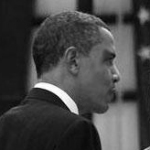 Featured prominently in the 60 Minutes Episode called “THE CLEANTECH CRASH”,  associated articles, a scathing U.S. Senate investigative report and multiple scathing federal GAO investigative reports is the fact that hundreds of billions of dollars were exclusively directed to Obama’s,… Read more →WAS AN ORGANIZED CRIME OPERATION GOING ON INSIDE THE WEST WING? - Former White House Aides and Senior Political Strategists to testify about billions of dollars of kickbacks in TARP and Department of Energy funding – State provided data to multiple agencies in multi-year investigation of Obama officials – Famous Silicon… Read more →Was Ambassador Stevens assassinated in Bhengazi in order to shut him up? 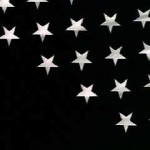 Over in America, the Benghazi controversy never goes away. Most average Americans wonder what the big deal is. Could it be because reporters know more than what the public have heard? Sharyl Attkisson and reporters from Heritage and The Daily… Read more →Shallow Analysis Deems DOE Electric Vehicle Loans a Success Shallow Analysis Deems DOE Electric Vehicle Loans a Success Submitted by Paul Chesser on Mon, 07/08/2013 Popular automotive Web site’s attempt to set the record straight on the degree of success and failure of the Department of Energy’s Advanced Technology… Read more →Another day, another corruption failure… VPG And now!!!: VPG, Vehicle Production Group… http://jalopnik.com/yet-another-government-backed-car-company-has-failed-496459146 http://www.detroitnews.com/article/20130508/AUTO01/305080410/1121/auto0101/Michigan-auto-startup-suspends-operations It simply isn’t possible for the largest taxpayer give-away in automobile history to have occurred which caused more relative failures in the automobile industry, or any other industry relative to a giveaway,… Read more →The Dianne Feinstein Investigation The Dianne Feinstein Investigation-  —————————————————– U.S. Government Vs. Senator C. and Does 1-20 Tonight Al Jazeera ripped Feinstein’s colleague, one Mr. Calderone, a new one per an FBI sting operation. He’s off to jail soon.  You can see the movie… Read more →Elon Musk, “The Bad Luck Billionaire” First his cars catch on fire, then his solar panels, now his rockets.. What’s a billionaire to do? Elon Musk’s Tesla Motors cars are famous for catching on fire because the highly explosive, and toxic batteries, he used were never meant to be massively packed in a metal box in a car. Then, via Dianne Feinstein, (who funded… Read more →How Obama’s Own People Destroyed His Presidency! This is the sad list of the corrupt and the incompetent people that took Obama’s Presidency from “Gleaming Hope” to “Political Shame”. Either he knew or he was clue-less.. They did it because of Greed, Ego-Mania, Tone-Deafness and the utter… Read more →GREENWALD RELEASES DOCUMENTS PROVING THAT EVERY INTERNET CONNECTED SERVER, CAR, PHONE, TV, COMPUTER, TABLET IS ALREADY HACKED! 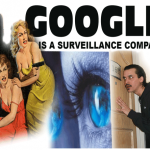 Secret Manuals Show the Spyware Sold to Despots and Cops Worldwide By Cora Currier and Morgan Marquis-Boire @coracurrier@headhntr   Popular Secret Manuals Show the Spyware Sold to Despots and Cops Worldwide Ed Snowden Taught Me To Smuggle Secrets Past Incredible… Read more →Russian Mobsters!!! in DOE Funding and Silicon Valley? 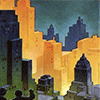 Why did the key investors of Tesla meet with persons and groups from the Russian government and business sectors who State Department has identified as having mob connections? Could it have to do with all of the trillions of dollars… Read more →ELIO MOTORS CAR FUNDING WILL DISCLOSE DEPARTMENT OF ENERGY RIGGING SYSTEM – All past “Winners” of Department Of Energy Car and Green Cash were campaign financiers. – All past “Losers” of Department Of Energy Car and Green Cash were competitors of those campaign financiers and did not contribute campaign cash. –… Read more →Nissan Whistleblower facing constant intimidation and attacks. Those who speak out get a contract put out on them. They are targeted for taxes, character assassination, job database black marks, blog attacks, insurance delays, email hacking and other seedy intimidation efforts that Big Washington insiders specialize in. DOE… Read more →CBS Reporter Attkinsson releases book disclosing White House corruption in CleanTech scandal and Fast and Furious cover-ups.   exclusive Ex-CBS reporter’s book reveals how liberal media protects Obama By Kyle Smith Sharyl Attkisson is an unreasonable woman. Important people have told her so. When the longtime CBS reporter asked for details about reinforcements sent to the Benghazi compound… Read more →Bundlers and DOE Ex-Staff find that the tracks they thought they covered up were actually NOT covered up… Oops! Energy Department Staff find that the tracks they thought they covered up were actually NOT covered up… Oops! As departing energy department staff shredded and deleted as fast as they could, they thought they had covered the tracks of the… Read more →THOSE CRAZY RUSSIANS! Russian War Scientists Looked into a gas that causes real “Zombies”. 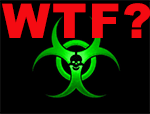 - Russian war bosses really like to get into some weird crap. – “Distance Viewing”, “electronic mind control”, “Teleportation”, and other bizarre things have gotten hundreds of billions of dollars of research cash from Russian Government. – Soviet bio-warfare geeks,… Read more →“It’s the Real Estate, Stupid”: Are corrupt real estate deals behind Solyndra and Fisker? BAY AREA FREEDOM POWERPOINT SLIDES SCRIPT- TOM DOLAN- Fremont, CA Let’s take a look: HERE IS HOW MANY PEOPLE FIRST HAD ACCESS TO DOE FUNDING: AND HERE IS WHERE THE TWO BIGGEST DOE TAXPAYER AWARDS WENT: (Show satellite map of… Read more →The New Price of Corruption: LOSE YOUR PENSION! Presidents, Attorney Generals, Senators can now have their pensions cut-off by the public! 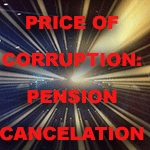 Do you know how many members of the public had their pensions killed off by the Politicos at Local, State and Federal levels? Million and millions and millions! How happy do you think they are about that? More people lost… Read more →FAST AND FURIOUS DOCS START COMING OUT. HOLDER IMPLICATED IN MULTIPLE COVER-UPS TO SHIELD OBAMA AND WHITE HOUSE STAFF! 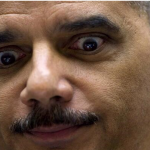 Judicial Watch • Obama Asserts Fast and Furious Executive Privilege Claim for Holder’s Wife Judicial Watch announced today that it received from the Obama Department of Justice (DOJ) a “Vaughn index” detailing records about the Operation Fast and Furious scandal. … Read more →BUSTED!!! Opposition News Hype-mongers Reveal Themselves. In the run-up to the big DC investigations of: who-did-what-to-whom you will suddenly find a bunch of articles posted in seemingly unrelated publications. These articles all share the same message. The problem (For the Tesla and DOE VC shills) is… Read more →“But we are just a startup company, don’t expect us to sell anything yet”. The Whiner… 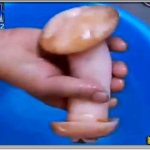 Opinion- Musk says that we should not expect Tesla to have sold any cars because they are just a “new car company”. NO YOU ARE NOT! You have gotten hundreds and hundreds of millions of dollars from the U.S. taxpayer… Read more →Eric Schmidt’s Coup HOW ERIC SCHMIDT TRIES TO USE GOOGLE TO TAKE OVER THE U.S. GOVERNMENT – Julian Assange warns – Google pays more cash to politicians than any other company – Uses secretive “NEW AMERICA FOUNDATION” to manipulate policy – Manipulates search… Read more →GLUT OF INVESTIGATION LINKS ON INTERNET: EVERYBODY KNOWS IT WAS CORRUPTION, YET FEW ARRESTS. A huge number of investigations and expose sites are on the web yet nobody in Washington is arresting people. Why? (Hint: How do you spell C O V E R U P ?) http://peterschweizer.com/wordpress http://www.gao.gov/search?q=atvm&facets=a%3A1%3A%7Bs%3A16%3A%22tx_agency_0_term%22%3Bs%3A20%3A%22Department+of+Energy%22%3B%7D&search_type=Solr http://detroitelectricvehicleblockade.weebly.com/ http://greencorruption.blogspot.com/ http://www.usa.gov/directory/federal/government-accountability-office.shtml http://www.whistleblower.org http://tinyurl.com/badteslamotors… Read more →Elon Musk shamed by Audi Commercial After pushing everyone to think that the character in the Iron Man movies was based on him, Musk, the take-over founder of Tesla, was shamed this week to see that the new TV commercials promote Iron Man driving Tesla’s arch… Read more →WHITE HOUSE HIT SQUADS Recent Freedom of Information Act revelations show that When the Monica Lewinsky scandal happened, The White House put a senior White House adviser named Sidney Blumenthal on the job as character assassination lead. He was missioned with defaming Monica, Lucianne… Read more →COVER-UP!!!!!!!!!!!!!!!!!!!!!!!!!!! Featured Investigation: Tesla Scandal Highlights From Around the Web: Criminal Charges: Uber Scandal!!! Breaking News! Did Musk just admit a felony on live TV? Tesla patents prove Musk lied about dangers. SAFETY REPORT BUSTS TESLA. Multiple federal agency/committee probes now… Read more →IMMIGRATION ISSUES: USING YOUR TAX $$ TO HIRE FOREIGNERS! 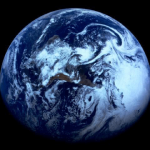 - People want to know why Tesla told UAW they would keep all of the Fremont NUMMI Workers but then kicked them to the curb and hired cheap overseas labor? – Musk really hates Unions yet Obama took his money… Read more →Did California and Michigan state officials give favors only to favored campaign funding companies Did California and Michigan state officials give favors only to favored campaign funding companies The Wall Street Journal is investigating charges that senior state administration officials provided unique credits, factory perks, tax breaks, filing reductions and other benefits worth between… Read more →“Dear Mr. President: What did you know and when did you know it?” Sir: I worked on your campaign and helped you get elected but now I have some concerns. Could you help? What did you know about the fact that Tesla Motors, Solyndra and many other companies lied in their Department of… Read more →Fisker Files For Bankruptcy. Owes $1 Billion. Fisker Files For Bankruptcy. Owes $1 Billion. BY   VIKNESH VIJAYENTHIRAN Electric car startup Fisker Automotive has finally filed for Chapter 11 bankruptcy, more than one year since it last built one its $103,000 Karma extended-range electric sedans. It means Fisker… Read more →How did Investors bribe Congress and Federal Agencies Per the 60 Minutes Story, Below: http://www.youtube.com/watch?v=CHiicN0Kg10     1. They promised to have their law-firms and controlled organizations (ie: NVCA, Perkins, etc) funnel a series of contributions to candidates campaigns. 2. They threatened competing candidates with getting their campaign… Read more →The Mike Cheiky Story: What happens when an inventor tangles with an insane billionaire Killing Mike Cheiky: Silicon Valley VC’s want total control of “Green Energy”, but only their version, so they “kill” off the outsiders! The Verge published an article,  by a writer who, his targets say, is “a hired character assassin”, like… Read more →Did White House order “no more DOE Loans to be funded” in order to protect campaign financiers other investments? Did White House order “no more DOE Loans to be funded” in order to protect campaign financiers other investments? No More DOE Advanced Auto Tech Loans Likely Article From:  Automotive Design & Production    AutoBeat Group The U.S. Dept. of Energy… Read more →The problem with Elon Musk’s Women One wife claims he cheated on her and her kids and now has a reality TV show about how she got screwed by Musk. Another “wife” was a bar pick-up and now claims he uses high-end Los Angeles escorts. A… Read more →WASHINGTON POST: Crumbling DHS. Another Agency On The Skids 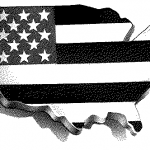 Top-level turnover makes it harder for DHS to stay on top of evolving threats By Jerry Markon, Ellen Nakashima and Alice Crites An exodus of top-level officials from the Department of Homeland Security is undercutting the agency’s ability to stay… Read more →THE DOUCHEBAG CRISIS 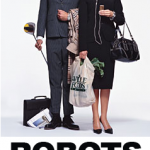 Why so Many Tesla Drivers Turn Out to Be Deviants… After the, relatively, huge number of Tesla crashes and, now, multiple vehicular manslaughter charges, many are examining the type of people that drive Tesla’s. An inordinantly large number of them… Read more →White House said to unleash “CASUAL SEX” upon ISIS! NSA Head worries about ability to Withdraw without making a mess! THE HILL Ex-NSA chief: Airstrikes like ‘casual sex’ By Peter Sullivan Former National Security Agency Director Michael Hayden likened using air power against the Islamic State in Iraq and Syria to “casual sex.” “The reliance on air power has all of the… Read more →How Stanford and Yale Destroyed America- Income Inequality Programming, Part 3 Breaking down Frat House Culture… Sorority/Fraternity Corruption, Elitism, Eugenics and Racism Team efforts via a focused investigative reporting partnership. If you have specialized data, or input on this topic, please offer to join this team by CONTACTING US to initiate credentialing.… Read more →SPACE X ROCKET DISASTER! ELON MUSK’S DREAM UP IN SMOKE! FIRE IN TEXAS! A rocket at SpaceX’s McGregor facility exploded in midair during a flight test early Friday evening, McGregor officials said. Elon Musk seems to attract explosions in his cars and rockets… Actual Photo of Explosion: McGregor Fire Chief Moe Spradley confirmed… Read more →“THE BIG FIX”: INDISPUTABLE FACTS IN THE CASE On whose orders are law enforcement heads covering this up?    A Collaborative Crime Book This is a “LIVE” document. It will continue to grow. Check back. See this link for process description. INDEX AND TABLE OF CONTENTS LINK Link… Read more →“THE BIG FIX”: Did The White House Order hits on American Taxpayers and American Companies who competed with DNC campaign investors? Steven Chu, Dianne Feinstein charged with being “Assassins In Chief” targeting taxpayers and companies who were in the way of campaign backers…      A Collaborative Crime Book This is a “LIVE” document. It will continue to grow. Check back.… Read more →“THE BIG FIX”: OBAMA, INC. and REVOLVING DOOR PAY-OFFS Quid-Pro-Quo… Where did the cash really go?    A Collaborative Crime Book This is a “LIVE” document. It will continue to grow. Check back. See this link for process description. INDEX AND TABLE OF CONTENTS LINK Link to this page:… Read more →The criminal politicians, that do criminal things, really liked their lack of transparency….in the old days. Ellsberg, Snowden, Manning, Assange, Greenwald, Scahill, Taibbi gave us too much to read… (SHARE THIS PAGE: http://www.thenewsdaily.org/?p=2604 ) …but, after the reading, in each and every document dump, one thing was excruciatingly clear: Almost nothing the public is told really… Read more →“THE BIG FIX” – MEET THE PLAYERS: JONATHAN SILVER Jonathan Silver    A Collaborative Crime Book This is a “LIVE” document. It will continue to grow. Check back. See this link for process description. INDEX AND TABLE OF CONTENTS LINK Link to this page: Reference Document Files Set [1]… Read more →“THE BIG FIX” – MEET THE PLAYERS: DAVID AXELROD David Axelrod      A Collaborative Crime Book This is a “LIVE” document. It will continue to grow. Check back. See this link for process description. INDEX AND TABLE OF CONTENTS LINK Link to this page: Reference Document Files Set… Read more →“THE BIG FIX” – MEET THE PLAYERS: DIANNE FEINSTEIN The Dianne Feinstein Investigation-     A Collaborative Crime Book This is a “LIVE” document. It will continue to grow. Check back. See this link for process description. INDEX AND TABLE OF CONTENTS LINK Link to this page: Reference Document Files… Read more →“THE BIG FIX” – MEET THE PLAYERS: STEVEN CHU Steven Chu    A Collaborative Crime Book This is a “LIVE” document. It will continue to grow. Check back. See this link for process description. INDEX AND TABLE OF CONTENTS LINK Link to this page: Reference Document Files Set [1]… Read more →“THE BIG FIX” – MEET THE PLAYERS: MAIN PAGE 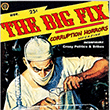 Please see the attached pages that follow this section header page. You can find the pages via the drop down navigation menu at the top of this page or here on the CONTENTS AND INDEX PAGE.    A Collaborative Crime… Read more →COVERING-UP “THE BIG FIX”, HOW THE STORY WAS HIDDEN FOR SO LONG Google down-ranking and search manipulation by the very investors who stole the cash; The A.L.I.C.E news spin synchronization team and a whole lot of people too horrified by the truth to be willing to print it… It was about CRIME… Read more →THE BIG MONEY BEHIND “THE BIG FIX” The 1% illuminati-like VC’s- Rigging Washington DC for profit at the expense of the public! Who are the “Lithium ion VC’s”? Say “Howdy” to the ACTUAL 1% Illuminati!    A Collaborative Crime Book This is a “LIVE” document. It will… Read more →#”THE BIG FIX” CALIFORNIA CROWD How a big part of “The Big Fix” was based in California:      A Collaborative Crime Book This is a “LIVE” document. It will continue to grow. Check back. See this link for process description. INDEX AND TABLE OF… Read more →THE CLIFF NOTES VERSIONS OF “THE BIG FIX” While the story is big and complex, the plot is simple: “Bad people did bad things in order to steal taxpayer money and control government policy for personal gain” Here are some quick overviews to get you into the meat… Read more →HOW IS “THE BIG FIX” JUST LIKE SMEDLEY BUTLER’S “THE BUSINESS PLOT”?    A Collaborative Crime Book This is a “LIVE” document. It will continue to grow. Check back. See this link for process description. INDEX AND TABLE OF CONTENTS LINK Link to this page: http://www.thenewsdaily.org/?p=1915 Reference Document Files Set [1] [2]… Read more →RETRIBUTIONS AND DEATHS IN THE BIG FIX – PART 2      A Collaborative Crime Book This is a “LIVE” document. It will continue to grow. Check back. See this link for process description. INDEX AND TABLE OF CONTENTS LINK Link to this page: http://www.thenewsdaily.org/?p=1915 Reference Document Files Set [1]… Read more →RETRIBUTIONS AND DEATHS IN THE BIG FIX – PART 1      A Collaborative Crime Book This is a “LIVE” document. It will continue to grow. Check back. See this link for process description. INDEX AND TABLE OF CONTENTS LINK Link to this page: http://www.thenewsdaily.org/?p=1915 Reference Document Files Set [1]… Read more →#THE BIG FIX: A CORRUPTION STORY An Online Book About A National Crime One of the Most Epic Political Organized Crime Scams in History Hundreds of billions of tax dollars of campaign financing fraud, kickbacks, industry-rigging, cover-ups and lies! You might find this interesting because you… Read more →THE BIG FIX — INDEX AND TABLE OF CONTENTS TABLE OF CONTENTS AND INDEX FOR “THE BIG FIX” INVESTIGATION BOOK Based on published federal and media investigations, it appears that White House Staff and Silicon Valley billionaires engaged in a racketeering operation to manipulate hundreds of billions of dollars… Read more →THE DEPARTMENT OF ENERGY SCANDAL – PAGE 3: MASSIVE EVIDENCE DESTRUCTION    A Collaborative Crime Book This is a “LIVE” document. It will continue to grow. Check back. See this link for process description. INDEX AND TABLE OF CONTENTS LINK   This section will discuss the unprecedented evidence destruction in this… Read more →ANATOMY OF A FEDERAL BRIBE SCHEME: PAGE 1 Over $200B of your tax money in the pockets of billionaires who did not need it. Why? Where did the cash really go?    A Collaborative Crime Book This is a “LIVE” document. It will continue to grow. Check back.… Read more →SILICON VALLEY- PAGE 2 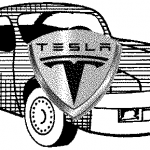 SILICON VALLEY- PAGE 2 The scandals, technology and culture with an edge… Link to Here:  http://www.thenewsdaily.org/?p=1273 Resource Video Files Set One HERE. (Page One) (Page Two) (Page Three) (Page Four) (Page Five) (Page Six) Investigation Status: Ongoing ISSUES AND CHARGES:… Read more →THE DEPARTMENT OF ENERGY SCANDAL- PAGE 2 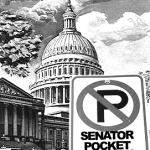    A Collaborative Crime BookThis is a “LIVE” document. It will continue to grow. Check back. See this link for process description.INDEX AND TABLE OF CONTENTS LINK How organized crime in public offices crashed the economy and public trust… (Page… Read more →INTERNET PRIVACY ABUSE: PAGE 1 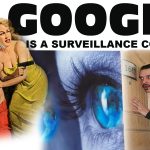 Mood manipulation, Subliminal programming, Private information theft, and more… Link to this investigation: http://www.thenewsdaily.org/?p=1277 Reference Files Set One HERE (Page One) (Page Two) (Page Three) (Page Four) (Page Five) (Page Six) ISSUES AND CHARGES: Mood manipulation is being used commercially… Read more →SILICON VALLEY: PAGE 1 SILICON VALLEY- PAGE 1 The scandals, technology and culture with an edge… Link to Here:  http://www.thenewsdaily.org/?p=1273 Resource Video Files Set One HERE. (Page One) (Page Two) (Page Three) (Page Four) (Page Five) (Page Six) Investigation Status: Ongoing HYPE VALLEY: ISSUES… Read more →POLITICAL PAYBACK RETRIBUTION ATTACKS ON TAXPAYERS 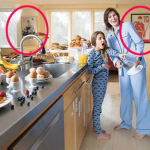 WHEN PUBLIC OFFICIALS USE THEIR OFFICES FOR RETRIBUTION ATTACKS ON TAXPAYERS Tales of Lois Lerner, Chris Christie, Richard Nixon, Robert Gibbs, Jay Carney and Targeting the public. When politicians attack!…. (Page One) (Page Two) (Page Three) (Page Four) (Page Five)… Read more →THE DEPARTMENT OF ENERGY SCANDAL & TESLA FUNDING- PAGE 1    A Collaborative Crime Book This is a “LIVE” document. It will continue to grow. Check back. See this link for process description. INDEX AND TABLE OF CONTENTS LINK   THE DEPARTMENT OF ENERGY SCANDAL – PAGE 1 Link To… Read more →THE AFGHANISTAN INVESTIGATION: “THE TESLA LITHIUM” EARLY DAYS 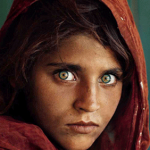 How three goat herders, and a CIA agent with a geology degree, accidentally kicked the whole thing off…    A Collaborative Crime Book This is a “LIVE” document. It will continue to grow. Check back. See this link for process… Read more →The Greatest TED Talk Ever Given…. In History shows why Tesla Fans are fake!!! 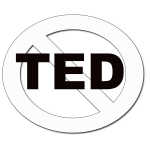 Are T.E.D. talks just a bunch of Elitist “Popcorn-Tech” B.S. Created so Elitist Yuppies can pat themselves on the back in self aggrandizing frat-house egotisterbation? Watch this TED TALK and decide: – Selfies For Rich People? – Egotists United? -… Read more →